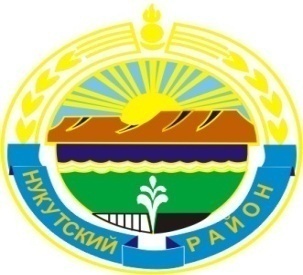 МУНИЦИПАЛЬНОЕ  ОБРАЗОВАНИЕ«НУКУТСКИЙ  РАЙОН»АДМИНИСТРАЦИЯМУНИЦИПАЛЬНОГО ОБРАЗОВАНИЯ«НУКУТСКИЙ РАЙОН»_______________________________ПОСТАНОВЛЕНИЕ_______________________________01 февраля 2019			               № 34			      п. НовонукутскийО внесении изменений в постановление Администрации муниципального образования «Нукутский район» от 05 декабря 2017 года № 563 «О создании комиссии  по обследованию и категорированию объектов (территорий) образования, находящихся в собственности муниципального образования «Нукутский район»В соответствии с Постановлением Правительства Российской Федерации от 07.10.2017 года № 1235 «Об утверждении требований к антитеррористической защищенности объектов (территорий) Министерства образования и науки Российской Федерации и объектов (территорий), относящихся к сфере деятельности Министерства образования и науки Российской Федерации, и формы паспорта безопасности этих объектов (территорий)», в целях уточнения, руководствуясь ст. 35 Устава муниципального образования «Нукутский район», АдминистрацияПОСТАНОВЛЯЕТ:Внести в постановление Администрации муниципального образования «Нукутский район» от 05 декабря 2017 года № 563 «О создании комиссии по обследованию и категорированию объектов (территорий) образования, находящихся в собственности муниципального образования «Нукутский район» (далее – постановление) следующие изменения:Пункт 1 постановления изложить в новой редакции: «1. Создать комиссию по обследованию и категорированию объектов (территорий) образований, находящихся в собственности муниципального образования «Нукутский район» (далее – комиссия) в следующем составе:Председатель комиссии:- Шарапова О.Ю. – начальник отдела образования Администрации муниципального образования «Нукутский район».Заместитель председателя комиссии:- Шахаева Н.А. – вр.и.о. главного специалиста отдела образования Администрации муниципального образования «Нукутский район».Секретарь комиссии:- Семёнов В.А. – методист МКУ «Центр образования Нукутского района».Члены комиссии:- Ербаткин А.А. – заместитель начальника ОНД и ПР по УОБО (по согласованию);- Сухарев Е.А. – сотрудник отделения УФСБ России по Иркутской области в г.Усолье-Сибирское (по согласованию);- Федоров А.А. – инспектор группы организации охраны объектов, подлежащих обязательной охране Черемховского ОВО филиала ФГКУ «УВО ВНГ России по Иркутской области» (по согласованию);- Руководитель проверяемого образовательного учреждения (по согласованию).».Пункт 2.5 постановления изложить в новой редакции: «2.5. Паспорта безопасности объектов (территорий) образования согласовать с руководителями территориального органа УФСБ России по Иркутской области» и территориального органа ФГКУ «УВО ВНГ России по Иркутской области» по месту нахождения объекта (территорий) образования и предоставить мэру муниципального образования «Нукутский район» для утверждения.». 2. Опубликовать настоящее постановление в печатном издании «Официальный курьер» и разместить на официальном сайте муниципального образования «Нукутский  район». Контроль за исполнением настоящего постановления возложить на заместителя мэра муниципального образования «Нукутский район» по социальным вопросам М.П. Хойлову.Вр.и.о. мэра 								Т.Р. Акбашев        